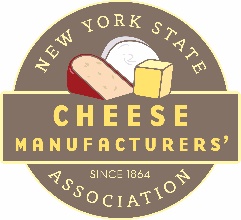 Graduate Scholarship ApplicationNew York State Cheese Manufacturers’ AssociationThe New York State Cheese Manufacturers’ Association is offering up to $5,000 for the year 2023-2024.  The purpose of this graduate student scholarship is to encourage students to explore educational programs related to dairy foods science and processing, with a focus on cheese manufacturing.  Scholarship applications for the 2023-2024 academic year must be received by FRIDAY, NOVEMBER 3, 2023.Applicant Criteria:The purpose of this scholarship is to encourage students to explore educational programs related to dairy foods science and processing, with a focus on cheese technology and manufacturing and/or cheese quality.  1.           Students must be enrolled for the 2023-2024 academic year in fields of study related to food science, dairy science or other agricultural studies.2.           Students must be enrolled in a graduate level program, with a focus on research or study of cheese technology, cheese manufacturing or cheese quality.3.           All pages of the application form must be completed and returned.  A separate document responding to all of the application’s questions/requests may be used.4.           Copies of transcripts from all applicable college or university courses completed must accompany the application.5.           Two letters of recommendation are required.6.           College/University Department Head where the applicant is enrolled must execute the following statement:     I hereby certify that (name of applicant)   _________________________________________________________ is a full-time student in good standing at (school name)   ________________________________________________________ and is enrolled in a graduate level program with study focused on cheese technology, cheese manufacturing or cheese quality. Date: ____________      Signature of Dept. Head:         ____________________________________Send the completed application with all attachments/enclosures by Friday, November 3, 2023 to:				NYS Cheese Manufacturers’ Association				Attn. Graduate Scholarship Selection Committee				C/O Alexander Solla   e-mail:  ahs24@cornell.edu  or via mail: 4088 Cold Springs Road, Trumansburg NY 14886 All scholarship applicants will be notified of the outcome by Wednesday, November 29, 2023.  Please note:  The scholarship(s) will be awarded at the NYS Cheese Manufacturers’ Annual Spring Meeting, March 4-5, 2024 in Syracuse NY.Graduate Scholarship ApplicationNew York State Cheese Manufacturers’ AssociationPersonal Information:College Information:List any awards, honors, scholarships received, and publications:In a few paragraphs, describe what drew you to dairy and what research, projects, extra-curricular activities you’ve pursued to make that highlight your passion for dairy and  cheese. Please describe how dairy-related activities, leadership responsibilities, and previous/current work experience may help you attain your future dairy career goals.Please limit your essay to 300 words.Applicant’s Name:Date:Address:Phone #:E-mail:College/University Enrolled:Address:Current Level of Education:GPA:Field of Study/Program:Expected Graduation Date:Applicant’s Signature:Applicant’s Signature:Summary of work experience (including summer internships):List of extracurricular activities and/or hobbies:List participation in community and college/university activities: